What is the purpose of this Template?Explain the purpose of the regional needs assessmentOutline the required components of the assessmentProvide tools for identifying new needs and/or re-evaluating the existing needsWhat are the tasks of the Regional Needs Assessment Stakeholder Team?Use evidence-based strategies to recognize needs of the regional industryIdentify strengths and gaps of CTE programs in the regionIdentify strengths and gaps in student performanceWhat are the tasks of the regional team co-chairs?Collaborate with the secondary/postsecondary co-chairAssemble and coordinate the work of the regional stakeholder teamParticipate in the state trainings and webinarsLead the labor data and student performance data analysis Schedule and conduct regional stakeholder team meetings (minimum of two meetings in the assessment year)Record discussion and decisions made by the regional stakeholder teamComplete the needs assessment Template and accompanying documentationSubmit the completed Template to PerkinsV@ksbor.org by February 1, 2022What is a comprehensive regional needs assessment?A needs assessment is a systematic set of procedures used to determine regional CTE strengths and gaps and consists of the following steps:Identify participants on the regional stakeholder teamIdentify data sources for the assessment. A list of approved data sources is provided in STEP 1: Analyze Labor Market Information section.Engage stakeholders in a review and analysis of focused dataIdentify areas of growth and strengths (what is working)Identify areas of opportunity and gaps (what is not working)Why complete a comprehensive regional needs assessment?The federal “Strengthening Career and Technical Education for the 21st Century Act” (Perkins V) requires that eligible recipients complete and update a local needs assessment every two years. The assessment must be included with the Perkins local grant application. There are six components of the comprehensive regional needs assessment:Evaluation of regional labor market dataEvaluation of student performanceDescription of the CTE programs offered (size, scope, quality, and alignment to in-demand industry sectors)Evaluation of the progress toward implementing CTE programs and programs of studyDescription of recruitment, retention, and training for CTE educatorsDescription of progress toward implementing equal access to CTE for all students, including special populationsHow often is a comprehensive regional needs assessment needed?The needs assessment must be:completed every two years with a review of progress in the interim yearapproved by the state prior to the submission of the grant applicationsubmitted with the applicationbe part of an on-going performance management cycleWho should participate in the needs assessment process?The regional needs assessment stakeholder team is comprised of a diverse group of local stakeholders who will develop, review, and analyze assessment results. Perkins V requires, at a minimum, the following stakeholders to participate in the needs assessment, the local grant application development, and the on-going consultation [Sec.134 (d) and (e)]:CTE program representatives at the secondary and postsecondary levels: TeachersFaculty AdministratorsCareer guidance counselors and advocatesAdvisement professionals Specialized instructional support specialists and paraprofessionalsState or local workforce development board representatives Representatives from a range of local businesses and industries Parents and studentsRepresentatives of special populations (see next section) Representatives from agencies serving at-risk, homeless, and out-of-school youthRepresentatives of Indian Tribes and Tribal organizations (where applicable)Who is considered a member of special populations?According to Perkins V Sec. 2(48), the term “special populations” means-- (A) individuals with disabilities; (B) individuals from economically disadvantaged families, including low-income youth and adults; (C) individuals preparing for non-traditional fields; (D) single parents, including single pregnant women; (E) out-of-workforce individuals; (F) English learners; (G) homeless individuals described in section 725 of the McKinney-Vento Homeless Assistance Act (42 U.S.C. 11434a); (H) youth who are in, or have aged out of, the foster care system; and (I) youth with a parent who— (i) is a member of the armed forces (as such term is defined in section 101(a)(4) of title 10, United States Code); and (ii) is on active duty (as such term is defined in section 101(d)(1) of such title). Process:Assign co-chairs for the regional teamAssemble the regional stakeholder team. All groups of stakeholders must be represented on each regional team.Gather, review, and analyze dataConvene the regional stakeholder team (must meet at least twice throughout this process; virtual meetings are acceptable)Complete the needs assessment TemplateAll steps and all parts are requiredIncomplete assessments will not be approvedAdd rows to tables as neededInclude the data evaluation tools, spreadsheets, and other materials that show how labor data was evaluatedInclude a copy of meeting documentation and/or minutes Submit the finalized Template for the state approval at PerkinsV@ksbor.org
Template:STEP 1: Analyze Labor Market InformationPart 1: Identify state labor market data sources for each pathway and program offered in your regionPart 2: Identify local labor market data sources and request approval from the state Part 3: Analyze data and compare to the last regional needs assessmentPart 4: Bring the regional stakeholder team together to discuss the findings from Parts 1, 2, and 3Part 5: Based on the input from local stakeholders, use this template to provide or update answers to the needs assessment questionsSTEP 2: Analyze Student PerformanceEvaluate student performance in your region with respect to state-determined and local performance levels (core indicators)Include an evaluation of performance for special populationsSTEP 3: Analyze CTE ProgramsPart 1: Size, Scope, and QualityPart 2: Progress Toward Implementing Programs of StudyPart 3: Recruitment, Retention, and Training of CTE EducatorsPart 4: Progress toward Improving Access and EquityCOMPREHENSIVE REGIONAL NEEDS ASSESSMENT TEMPLATEThe assessment must be completed prior to completion of the local grant applicationOnly activities and expenditures for which the eligible recipient can demonstrate a need can be included in the local grant applicationLocal applications will not be accepted without the approved corresponding regional needs assessmentThe needs assessment must be completed/updated every two years with a review of progress in the interimRegional Needs Assessment Stakeholder TeamAt least one stakeholder for each category is REQUIREDSTEP 1: Analyze Labor Market InformationPerkins V Act - Section 134(c)(2)(B)(ii):The local needs assessment shall include… (B) A description of how career and technical education programs offered by the eligible recipient are— (ii) (I) aligned to State, regional, Tribal, or local in-demand industry sectors or occupations identified by the State workforce development board described in section 101 of the Workforce Innovation and Opportunity Act (29 U.S.C.3111) (referred to in this section as the ‘State board’) or local workforce development board, including career pathways, where appropriate; or(II) designed to meet local education or economic needs not identified by State boards or local workforce development boards.Part 1: Identify sources of labor market dataAll data sources must come from the approved labor market data list (see below).If you have a source of local data that is not included on this list, email PerkinsV@ksbor.org to request approval. Approved Sources of Data:Kansas Department of Labor Reports – Kansas Labor Information Center (KLIC) https://klic.dol.ks.gov/vosnet/Default.aspxincluding but not limited to:Long Term Projection DataShort Term Projection DataVacancy ReportsHigh Demand OccupationsOccupational ReportsKansas Career Navigator Datahttps://kscareernav.gov/ KSDegreeStats.orghttps://www.ksdegreestats.org/program_search.jsp K-TIP Report https://kansasregents.org/workforce_development/k-tip-report In order to use the abovementioned reports effectively, the regional teams will be provided with training on how to crosswalk Classification of Instructional Programs (CIP) used in education to Standard Operational Classification (SOC) used by the U.S. Department of Labor.O*NET Online is a common tool used to crosswalk CIP to SOC and can be found at https://www.onetonline.org/crosswalk/ Part 2: Use additional approved sources of dataRequest approval for additional local sources of labor market data by email -  PerkinsV@ksbor.orgPart 3: Conduct preliminary data analysisPart 4: Convene the regional stakeholder team to discuss the findings from Parts 1, 2, and 3Part 5: Based on the input from local stakeholders, use this template to provide answers to the regional needs assessment questionsComplete tables on the following pages. Add rows as needed.Q1: How do the pathways and programs already offered in the region compare to regional job demand? Q2: What pathways/programs (if any) are not offered, but are needed in the region?Q3: Provide justification for offering the pathway(s)/program(s) that have too many concentrators for the job openings/demand (Q1, column 3), include additional supporting data.STEP 2: Analyze Student Performance
Perkins V Section 134(c)(2)(A)The local needs assessment shall include…(A) An evaluation of the performance of the students served by the eligible recipient with respect to State determined and local levels of performance established pursuant to section 113, including an evaluation of performance for special populations** and each subgroup described in section 1111(h)(1)(C)(ii) of the Elementary and Secondary Education Act of 1965.The regional stakeholder team must meet and evaluate the student performance strengths and gaps based on the data for the entire region. According to Perkins V Sec. 2(48), the term “special populations” means-- (A) individuals with disabilities; (B) individuals from economically disadvantaged families, including low-income youth and adults; (C) individuals preparing for non-traditional fields; (D) single parents, including single pregnant women; (E) out-of-workforce individuals; (F) English learners; (G) homeless individuals described in section 725 of the McKinney-Vento Homeless Assistance Act (42 U.S.C. 11434a); (H) youth who are in, or have aged out of, the foster care system; and (I) youth with a parent who— (i) is a member of the armed forces (as such term is defined in section 101(a)(4) of title 10, United States Code); and (ii) is on active duty (as such term is defined in section 101(d)(1) of such title). According to ESEA of 1965 Sec. 1111(h)(1)(C)(ii), the term ‘‘subgroup of students’’ means— (A) economically disadvantaged students;(B) students from major racial and ethnic groups;(C) children with disabilities; and(D) English learners.Major racial and ethnic groups included in federal Perkins reporting:American Indian or Alaskan Native AsianBlack or African American Hispanic/LatinoNative Hawaiian or Other Pacific IslanderWhiteTwo or More RacesUnknownSecondary Performance1S1 – Four-year Graduation Cohort Rate The percentage of CTE concentrators who graduate high school, as measured by the four-year adjusted cohort graduation rate (defined in section 8101 of the Elementary and Secondary Education Act of 1965).2S1 – Academic Proficiency in Reading/Language ArtsCTE concentrator proficiency in the challenging state academic standards adopted by the state under section 1111(b)(1) of the Elementary and Secondary Education Act of 1965, as measured by the academic assessments in reading/language arts as described in section 1111(b)(2) of such Act.2S2 – Academic Proficiency in MathematicsCTE concentrator proficiency in the challenging state academic standards adopted by the state under section 1111(b)(1) of the Elementary and Secondary Education Act of 1965, as measured by the academic assessments in mathematics as described in section 1111(b)(2) of such Act.2S3 – Academic Proficiency in ScienceCTE concentrator proficiency in the challenging state academic standards adopted by the state under section 1111(b)(1) of the Elementary and Secondary Education Act of 1965, as measured by the academic assessments in science as described in section 1111(b)(2) of such Act.3S1 – Post-Program PlacementThe percentage of CTE concentrators who, in the second quarter after exiting from secondary education, are in postsecondary education or advanced training, military service or a service program that receives assistance under Title I of the National and Community Service Act of 1990 (42 U.S.C. 12511 et seq.), are volunteers as described in section 5(a) of the Peace Corps Act (22 U.S.C. 2504(a)), or are employed.4S1 – Nontraditional Program ConcentrationThe percentage of CTE concentrators in career and technical education programs and programs of study that lead to non-traditional fields.5S2 – Program Quality – Attained Postsecondary CreditsThe percentage of CTE concentrators graduating from high school having attained postsecondary credits in the relevant career and technical education program or program of study earned through a dual or concurrent enrollment or another credit transfer agreement.Postsecondary Performance1P1 – Postsecondary Retention and Placement The percentage of CTE concentrators who, during the second quarter after program completion, remain enrolled in postsecondary education, are in advanced training, military service, or a service program that receives assistance under Title I of the National and Community Service Act of 1990 (42 U.S.C. 12511 et seq.), are volunteers as described in section 5(a) of the Peace Corps Act (22 U.S.C. 2504(a)), or are placed or retained in employment.2P1 – Earned Recognized Postsecondary Credential The percentage of CTE concentrators who receive a recognized postsecondary credential during participation in or within 1 year of program completion.3P1 – Nontraditional ParticipationThe percentage of CTE concentrators in career and technical education programs and programs of study that lead to non-traditional fields.Q4: Based on the secondary and postsecondary performance data, what are the region’s strengths and gaps in student performance? Address overall student performance as well as each special population and subgroup. Questions for Discussion: How are students performing in your CTE programs?What is the variation in performance among students in different programs?What is the variation in performance among students in different special populations and subgroups?How are your schools and colleges performing compared to the state overall performance?STEP 3: Analyze CTE ProgramsPart 1: Size, Scope, and Quality
Perkins V Section 134(c)(2)(B)(i)  The local needs assessment shall include(B) A description of how career and technical education programs offered by the eligible recipient are— (i) sufficient in size, scope and quality to meet the needs of all students served by the eligible recipient;State Definitions:Size: Program size reflects an appropriate number of students in order to be effective and meet local business and industry demand as determined by the regional needs assessment. The program size will account for physical parameters and limitations of the program. Scope: As specified in K.S.A. 71-1802, CTE programs must:be designed to prepare individuals for gainful employment in current or emerging technical occupations requiring other than a baccalaureate or advanced degreelead to technical skill proficiency, an industry-recognized credential, a certificate, or an associate degreebe delivered by an eligible institutionIn addition, CTE state-approved programs of study/Pathways relate to high-skill, high-wage, or in-demand careers aligned with the economic and workforce development needs in the state or region by:Linking programs across learning levels through articulation agreements, dual credit opportunities, aligned curriculum, etc. Aligning programs with business and industry needs and local economic indicators Providing multiple entry and exit points to programs of studyEmphasizing development of essential workplace skills through applied academicsProviding workplace learning opportunities to all students, including special populationsQuality: Program quality is the measure of how successfully each program addresses academic performance, workplace standards, competencies, and skills necessary for success within their program of study. The Kansas State Department of Education has established the following secondary quality measures for CTE programs:Eligible recipients reach local targets based on state and federal Core Indicators of Performance.Local recipients use local labor market data to identify CTE Pathways’ alignment to projected employment demand.Professional development is provided to faculty and staff to enhance student learning and ensure the implementation of high-quality CTE Pathways.CTE Pathways are reviewed based on advisory council’s input and local business and industry projections.CTE Pathways include at least one articulation agreement and industry credentialing, where appropriate.All students are provided with equitable access to CTE programs of study via Individual Plans of Study (IPS) implementation. Equipment and technology encourage student attainment of relevant, rigorous technical skills.The Kansas Board of Regents has established the following postsecondary quality measures for CTE programs:Eligible recipients negotiate local targets based on state and federal Core Indicators of Performance. Local recipients demonstrate the need for CTE programs by presenting labor market data and economic development projections that indicate current or projected employment demand. Professional development is provided to faculty and staff to enhance student learning and ensure the implementation of high-quality CTE programs.CTE programs of study are systematically reviewed based on advisory council’s input and local business and industry projections.CTE programs participate in program alignment and provide industry credentialing.All students are provided with equitable access to CTE programs of study. Complete the table on the following pages. Add rows as needed.Q5: How do schools and colleges in the region determine that programs…STEP 3: Analyze CTE ProgramsPart 2: Progress toward Implementing Programs of StudyPerkins V Section 134(c)(2)(C)The local needs assessment shall include(C) An evaluation of progress toward the implementation of career and technical education programs and programs of study.Perkins V Sec. 2(41)Program of Study:The term ‘program of study’ means a coordinated, nonduplicative sequence of academic and technical content at the secondary and postsecondary level that— (A) incorporates challenging state academic standards, including those adopted by a State under section 1111(b)(1) of the Elementary and Secondary 
      Education Act of 1965; (B) addresses both academic and technical knowledge and skills, including employability skills; (C) is aligned with the needs of industries in the economy of the State, region, Tribal community, or local area; (D) progresses in specificity (beginning with all aspects of an industry or career cluster and leading to more occupation-specific instruction); (E) has multiple entry and exit points that incorporate credentialing; and (F) culminates in the attainment of a recognized postsecondary credential.Complete the table on the next page. Add rows as needed.Q6: How do schools and colleges in the region implement programs of study? Address each attribute (A-F) in the federal definition above.STEP 3: Analyze CTE ProgramsPart 3: Recruitment, Retention, and Training of CTE EducatorsPerkins V Section 134(c)(2)(D)The local needs assessment shall include…(D) A description of how the eligible recipient will improve recruitment, retention, and training of career and technical education teachers, faculty, specialized instructional support personnel, paraprofessionals, and career guidance and academic counselors, including individuals in groups underrepresented in such professions.Complete the table on the next page. Add rows as needed.Q7: How do schools and colleges in the region recruit, retain, and train CTE educators and support staff?STEP 3: Analyze CTE ProgramsPart 4: Progress toward Improving Access and EquityPerkins Section 134(c)(2)(E)The local needs assessment shall include…(E) A description of progress toward implementation of equal access to high-quality career and technical education courses and programs of study for all students, including—(i) strategies to overcome barriers that result in lower rates of access to, or performance gaps in, the courses and programs for special populations;(ii) providing programs that are designed to enable special populations to meet the local levels of performance; and(iii) providing activities to prepare special populations for high-skill, high-wage, or in-demand industry sectors or occupations in competitive, integrated settings that will lead to self-sufficiency.Perkins V Sec. 2(48)SPECIAL POPULATIONS.-- The term “special populations” means-- (A) individuals with disabilities; (B) individuals from economically disadvantaged families, including low-income youth and adults; (C) individuals preparing for non-traditional fields; (D) single parents, including single pregnant women; (E) out-of-workforce individuals; (F) English learners; (G) homeless individuals described in section 725 of the McKinney-Vento Homeless Assistance Act (42 U.S.C. 11434a); (H) youth who are in, or have aged out of, the foster care system; and (I) youth with a parent who— (i) is a member of the armed forces (as such term is defined in section 101(a)(4) of title 10, United States Code); and (ii) is on active duty (as such term is defined in section 101(d)(1) of such title). According to ESEA of 1965 Sec. 1111(h)(1)(C)(ii), the term ‘‘subgroup of students’’ means— (A) economically disadvantaged students;(B) students from major racial and ethnic groups;(C) children with disabilities; and	(D) English learners.ChecklistEach special population and each subgroup must be addressed in the following three (3) questions Q8, Q9, and/or Q10. Once you have addressed the group, use the checklist below to ensure that each population/subgroup has been mentioned. Q8: What strategies are used to remove barriers to success of students in special populations? Refer to STEP 2: Analyze Student Performance for performance strengths and gaps in your region. Q9: How do schools and colleges ensure that programs are designed for success of students in special populations? Refer to STEP 2: Analyze Student Performance for performance strengths and gaps in your region.Q10: What activities in the region prepare special populations for high-wage high-skill in-demand occupations and lead to self-sufficiency? Refer to STEP 2: Analyze Student Performance for performance strengths and gaps in your region. Regional Team Name:Date:Regional Needs Assessment Team Co-chairs:Regional Needs Assessment Team Co-chairs:Email:Email:Email:Phone number:Secondary:Secondary:Postsecondary:Postsecondary:RepresentativeNameInstitution and PositionSecondary Co-chairPostsecondary Co-chairTeacher(s) - SecondaryFaculty - PostsecondarySecondary AdministrationPostsecondary AdministrationSpecialized instructional support and paraprofessional(s)Representative(s) of regional or local agencies serving out-of-school youth, homeless children/youth, and at-risk youthRepresentative(s) of Special Populations Career Guidance and Academic Counselor(s)Student(s)CommunityBusiness & IndustryWorkforce DevelopmentParent(s)Representatives of Indian Tribes and Tribal organizations (where applicable)Other Optional Stakeholders (Data Support, Admin Assistant, HR, Business Office, etc.)What does the law mean?Each region will analyze how local CTE programs are meeting workforce needs. Eligible recipients evaluate labor market demand based on state and local data sources.List pathways/programs with adequate concentrator count for the job openingsList pathways/programs with too few concentrators for the job openingsList pathways/programs with too many concentrators for the job openingsPathway/ProgramEvidence from Kansas Labor Market DataEvidence from Regional SourcesProgram/PathwayReason for offering these Programs/Pathways Kansas Labor Market Data or Local Labor Data SourceWhat does the law mean?The needs assessment must contain an evaluation of CTE concentrators’ performance on the core performance indicators, which includes special populations. Each subgroup and special population for both secondary and postsecondary institutions must be included in the assessment.Identify Strength(s)How are these strengths being sustained in the region?Identify Gap(s)What are the root causes of the gaps?Overall Student Performance in the RegionPerformance of Special PopulationsPerformance of Special PopulationsPerformance of Special PopulationsIndividuals with disabilitiesIndividuals from economically disadvantaged families, including low-income youth and adultsIndividuals preparing for non-traditional fieldsSingle parents, including single pregnant womenOut-of-workforce individualsEnglish learnersHomeless individuals described in section 725 of the McKinney-Vento Homeless Assistance Act (42 U.S.C. 11434a)Youth who are in, or have aged out of, the foster care systemYouth with a parent who— is a member of the armed forces (as such term is defined in section 101(a)(4) of title 10, United States Code); and is on active duty (as such term is defined in section 101(d)(1) of such title)Performance of Students from Major Racial and Ethnic GroupsPerformance of Students from Major Racial and Ethnic GroupsPerformance of Students from Major Racial and Ethnic GroupsAmerican Indian or Alaskan NativeAsianBlack or African American Hispanic/LatinoNative Hawaiian or Other Pacific IslanderWhiteTwo or More RacesUnknownWhat does the law mean?Each needs assessment must include a description of how CTE programs offered in the region are sufficient in size, scope, and quality to meet the needs of all students.QuestionAnswerAreas for Improvement Are of sufficient sizeRelate to real-world work environment(Scope)Help students advance to future education(Scope)Are of high qualityWhat does the law mean?The needs assessment will include an evaluation of progress toward the implementation of CTE programs and programs of study. The program of study starts at the secondary education level (Pathway) and continues through postsecondary education. This requirement addresses current and future plans to support the implementation of programs and programs of study.Implementation ProcessStrengthsNeeds/Gaps(A) incorporates challenging state academic standards, including those adopted by a State under section 1111(b)(1) of the Elementary and Secondary 
Education Act of 1965(B) addresses both academic and technical knowledge and skills, including employability skills(C) is aligned with the needs of industries in the economy of the State, region, Tribal community, or local area(D) progresses in specificity (beginning with all aspects of an industry or career cluster and leading to more occupation-specific instruction)(E) has multiple entry and exit points that incorporate credentialing(F) culminates in the attainment of a recognized postsecondary credential.What does the law mean?Eligible recipients must evaluate their current and future recruitment, retention, and professional development needs. This may require analysis of teacher or other professional shortage. The needs assessment will include a description of how the eligible recipient will improve recruitment, retention, and training of CTE teachers, faculty, specialized instructional support personnel, paraprofessionals, and career guidance and academic counselors, including individuals in groups underrepresented in such professions.ProcessStrengthsNeeds/GapsRecruitmentRecruitmentRecruitmentTrainingTrainingTrainingRetentionRetentionRetentionWhat does the law mean?This requirement is focused on supports for special populations. The needs assessment shall include a description of:Existing and proposed strategies to overcome barriers to success of students in special populations; Programs that are designed to enable special populations to meet the local levels of performance; andActivities which prepare special populations for high-skill, high-wage, or in-demand industry occupations that will lead to self-sufficiency.Addressed in Q8, Q9, and/or 10?PopulationPerkins V – special populations Sec. 2(48)(A) individuals with disabilities; (includes ESEA 1111(h)(1)(C)(ii)(C))(B) individuals from economically disadvantaged families, including low-income youth and adults; (includes ESEA 1111(h)(1)(C)(ii)(A))(C) individuals preparing for non-traditional fields; (D) single parents, including single pregnant women; (E) out-of-workforce individuals; (F) English learners; (includes ESEA 1111(h)(1)(C)(ii)(D))(G) homeless individuals described in section 725 of the McKinney-Vento Homeless Assistance Act (42 U.S.C. 11434a); (H) youth who are in, or have aged out of, the foster care system; and (I) youth with a parent who— (i) is a member of the armed forces (as such term is defined in section 101(a)(4) of title 10, United States Code); and (ii) is on active duty (as such term is defined in section 101(d)(1) of such title. ESEA of 1965 Sec. 1111(h)(1)(C)(ii) (B) students from major racial and ethnic groups;American Indian or Alaskan NativeAsianBlack or African American Hispanic/LatinoNative Hawaiian or Other Pacific IslanderWhiteTwo or More RacesUnknownStrengthWhich special population(s)Strategies for SustainingGapWhich special population(s)Strategies for ImprovementStrengthWhich special population(s)Strategies for SustainingGapWhich special population(s)Strategies for ImprovementStrengthWhich special population(s)Strategies for SustainingGapWhich special population(s)Strategies for Improvement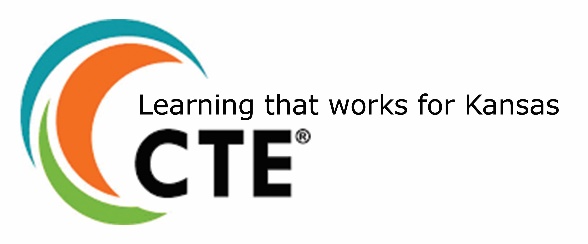 